FICHE BILAN D’ACTIONCette fiche Bilan est issue du CERFA n°15059*02 « Compte rendu financier de subvention ». Article 10 de la loi n° 2000-321 du 12 avril 2000 relative aux droits des citoyens dans leurs relations avec les administrations (extraits) :« Lorsque la subvention est affectée à une dépense déterminée, l'organisme de droit privé bénéficiaire doit produire un compte rendu financier qui atteste de la conformité des dépenses effectuées à l'objet de la  subvention. Le compte rendu financier est déposé auprès de l'autorité administrative qui a versé la subvention dans les six mois suivant la fin de l'exercice pour lequel elle a été attribuée. Le budget et les comptes de tout organisme de droit privé ayant reçu une subvention, la convention prévue au présent article et le compte rendu financier de la subvention doivent être communiqués à toute personne qui en fait la demande par l'autorité administrative ayant attribué la subvention ou celles qui les détiennent, dans les conditions prévues par la loi n° 78-753 du 17 juillet 1978 précitée. » 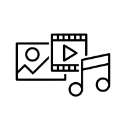 Dès que vous voyez ce logo, cela signifie que vous pouvez répondre à la question posée sous un autre format (audio, vidéo, diaporama) mais tout en respectant des consignes spécifiques : 3 min. max. pour un fichier audio ou vidéo / 20 diapositives pour un diaporama.Identification : Nom de la structure : Numéro SIRET : I__I__I__I__I__I__I__I__I__I__I__I__I__I__I Numéro RNA ou à défaut celui du récépissé en préfecture : I__I__I__I__I__I__I__I__I__I__I__I__I__I__I Intitulé de l’action :Nom de la ou du responsable opérationnel de l’action au sein de votre structure :Tel :				Courriel :Ce bilan est un bilan :  intermédiaire en date du ….        final (l’action est terminée)1 -  CONTENU DE L’ACTIONOù en êtes-vous dans la mise en œuvre de l’action ? (EX : phase préparatoire : mobilisation du partenariat, communication, précision du diagnostic, … // phase opérationnelle : mobilisation des bénéficiaires,  …)Votre action est-elle terminée ? Oui    Non Si oui, depuis quand : Y a-t-il eu des modifications du phasage initial ? Oui    NonSi oui, expliquez.A ce jour, l’action réalisée est-elle conforme au projet initialement défini ?S’il existe un écart, détaillez-le et expliquez en les raisons.2 – PARTENARIAT AUTOUR DU PROJETLes partenaires prévus ont-ils été mobilisés ? Précisez leurs rôles effectifs dans l’action et leur degré de mobilisation.3  –  BENEFICIAIRESNombre de personnes ayant bénéficié de l’action :Part de ces bénéficiaires issus des quartiers prioritaires :         %Votre action a-t-elle fait l’objet d’un recensement individuel des publics ? Par exemple, par la mise en place d’une fiche de présence, précisant le sexe, l’adresse en QPV ou non	Oui    NonRépartition par âge et par sexe	 (indiquez leur nombre)TYPE DE PUBLICDe quel·s quartier·s viennent les bénéficiaires ? Si le·s quartier·s ciblé·s sont sur le périmètre de Valenciennes Métropole, dénombrez le·s dans le tableau suivant, ou indiquez le pourcentage (précisez bien « % ») le cas échéant :Le public touché par l’action (âge, sexe, type, quartier) correspond-il au public initialement ciblé ? Si non, expliquez les écarts éventuels :  4 – LIEUX DE REALISATIONL’action s’est-elle déroulée dans la ou les lieux que vous aviez ciblé au dépôt du projet ? Oui    NonSi non :Quels sont les lieux où l’action n’a pas eu lieu et pourquoi ? et/ou quels sont les autres lieux où l’action s’est déroulée ? 5 – LES RESSOURCES MOBILISEESY a-t-il eu des écarts entre les ressources prévues à l’action et celles effectivement mobilisées ? Si oui, expliquez-les, en distinguant les ressources matérielles des ressources humaines.Les objectifs opérationnels de l’action ont-ils été atteints ?Rappelez les indicateurs de réalisation et de résultats que vous avez identifiés lors du dépôt de l’action et/ou ceux contractualisés avec le·s financeur·s, et renseignez-les :Les indicateurs préciseront systématiquement la répartition par sexe.Avez-vous pu identifier des effets non prévus initialement à votre action ? Si oui, lesquels ?Bilan financierQuel a été le budget réalisé ?Merci de remplir le tableau de la page suivante. Expliquer  et  justifier  les écarts significatifs  éventuels  entre  le  budget  prévisionnel  de  l’action  et le budget final exécuté Bilan financier du projet au .. /.. / …. (hors Contrat à Durée Déterminée d’Insertion)Année 20.... ou exercice du ................ au ................Ne pas indiquer les centimes d’euros. L’attention du demandeur est appelée sur le fait que les indications sur les financements demandés auprès d’autres financeurs publics valent déclaration sur l’honneur et tiennent lieu de justificatifs. Les contributions volontaires en nature doivent impérativement être équilibrées en dépenses et en recettesJe soussigné·e, 	 Représentant·e légal·e de la structure,certifie exactes les informations du présent compte rendu de l’action.Fait, le 	  à 	SignatureCette fiche est à remplir obligatoirement dans deux cas :Lors de votre demande de subvention, dans le cas où l’action que vous déposez a déjà été financée la ou les années précédentes. Il s’agit alors d’un bilan intermédiaire obligatoire à transmettre pour l’instruction de la demande de renouvellement de subvention.Elle vous sera aussi demandée par la ou les autorité·s administrative·s qui a·ont versé la subvention, suivant les délais fixés par celle·s-ci. Il s’agit alors d’un bilan final, obligatoire à transmettre pour le versement du solde. Dans ce deuxième cas, cette fiche doit être accompagnée du dernier rapport annuel d’activité et des comptes approuvés du dernier exercice clos. Nbre de bénéficiaires0-5 ans6-11 ans12-15 ans16-17 ans18-25 ans26-49 ans50-64 ansPlus de 65 ansTous âgesTOTALfemmeshommesTYPE DE PUBLIC(cochez la case correspondant au public ciblé)Nombre de personnes touchéesTYPE DE PUBLICNombre de personnes touchéesTYPE DE PUBLICNombre de personnes touchées Acteur·rices de la Politique de la Ville                 Demandeur·euses d’emploi                   Parents    Bénévoles Bénéficiaires du RSA                Parents et enfants                Etudiant·es/élèves                Inactif·ves Salarié·es Autre, merci de préciser en  vous reportant à votre demande de subvention : Autre, merci de préciser en  vous reportant à votre demande de subvention :COMMUNEQUARTIER PRIORITAIRENbre hab. touchés ou % QUARTIER DE VEILLENbr. hab. tou-chés ou %AUTRE(S) QUARTIER(S) (ex : quartier « Y », ensemble de la commune, quartier « Y »..)Nbr. hab. tou-chés ou %Aulnoy-lez-ValenciennesZac Aulnoy/vieil AulnoyAnzinVerrerie-Square RépubliqueCoron des 120AnzinZone Intercommunale des Rives de l’EscautCoron des 120BeuvragesZone Intercommunale des Rives de l’EscautCité Château MalletBeuvragesZone Intercommunale des Rives de l’EscautCité de la Verrerie / KranishfeldBruay-sur-EscautCité Thiers – Cité du RivagePont de Bruay / Marais Foucart / HaultièreBruay-sur-EscautZone Intercommunale des Rives de l’EscautPont de Bruay / Marais Foucart / HaultièreCondé sur l’EscautCentre-VilleLe Gras Bœuf / Macou / Le JardCondé sur l’EscautCité LecocqLe Gras Bœuf / Macou / Le JardCrespinRoy de BlicquyCrespinQuartier du Blanc MisseronFresnes-sur-EscautCentre-VilleFresnes-sur-EscautLe TrieuMaingCité Air et LumièreMarly Zone  Intercommunale Faubourg de Cambrai – BriquetteLes FloraliesMarly Zone  Intercommunale Faubourg de Cambrai – BriquetteLes FontinettesOdomezCité KuhlmannOnnaing/VicqQuatre-Chasse – Poudrière – Faïencerie – CuvinotCité Voltaire / Cité du Stade / La Cavée / Cité LallinvallePetite-ForêtCité Jacques Duclos / Cité des BosquetsQuiévrechainCentre-VilleQuartier du Blanc MisseronQuiévrechainCentre-VilleCité du CorbeauSaint-SaulveLa Pépinière Bosquet / avenue de GaulleThivencelleCommune de ThivencelleValenciennesDutemple – Chasse Royale – St WaastCoron des 120ValenciennesZone  Intercommunale Faubourg de Cambrai – BriquetteFaubourg de Paris- Ste Catherine / Centre-Ville / St WaastValenciennesZone Intercommunale des Rives de l’EscautFaubourg de Paris- Ste Catherine / Centre-Ville / St WaastVieux-CondéCité Le JardL’Hermitage partie NordVieux-CondéLa Solitude Hermitage  Cité du RieuOBJECTIFS OPERATIONNELSINDICATEURS DE REALISATIONSINDICATEURS DE RESULTATSINDICATEURS D’IMPACTS1.Indicateur :Indicateur :Indicateur :Mesure : Mesure : Mesure : 2.Indicateur :Indicateur :Indicateur :Mesure : Mesure : Mesure : 3.Indicateur :Indicateur :Indicateur :Mesure : Mesure : Mesure : CHARGES PrévisionRéalisation%PRODUITSPrévisionRéalisation%Charges directes affectées à l’actionCharges directes affectées à l’actionCharges directes affectées à l’actionCharges directes affectées à l’actionRessources directes affectées à l’actionRessources directes affectées à l’actionRessources directes affectées à l’actionRessources directes affectées à l’action60 - Achat….70 - Vente de produits finis, prestations de services, marchandisesPrestations de services….74- Subventions d’exploitation (2)….Achats matières et de fournitures….État :….Autres fournitures-Crédits de droit commun- Crédits spécifiques ETAT61 - Services extérieurs….- Abattement TFPB….Locations-ARSEntretien et réparation….Région Nord Pas de CalaisAssurance- Droit communDocumentation….- Crédits spécifiques….….Département du Nord- Valorisation de droit commun….- Subvention spécifique au présent projet….62 - Autres services extérieursIntercommunalité (EPCI) : Rémunérations intermédiaires et honoraires….- Contrat de ville CAVM….Publicité, publication….- Droit commun CAVMDéplacements, missions….- Contrat de ville CAPH….Services bancaires, autres…..Commune(s) :- - - 63 - Impôts et taxes- ….Impôts et taxes sur rémunération,….- CAF (Préciser la prestation/subv. et proratisation éventuelle)Autres impôts et taxes….Autre établissement public….64- Charges de personnel (Hors emplois aidés)Fonds européens :….Rémunération des personnels,….Aides privées….Charges sociales….Fonds propres de la structureAutres charges de personnel….75 - Autres produits de gestion courante65- Autres charges de gestion courante….Dont cotisations, dons manuels ou legs….66- Charges financières….76 - Produits financiers….67- Charges exceptionnelles….77 - Produits exceptionnels68- Dotation aux amortissements ….78 – Ressources non utilisées d’exercices antérieurs….SOUS TOTAL DES CHARGES (A)SOUS TOTAL DES PRODUITS (A)CHARGES INDIRECTES (B)CHARGES INDIRECTES (B)CHARGES INDIRECTES (B)CHARGES INDIRECTES (B)PRODUITS  INDIRECTS (B)PRODUITS  INDIRECTS (B)PRODUITS  INDIRECTS (B)PRODUITS  INDIRECTS (B)Charges fixes de fonctionnementFrais financiersAutresTotal des charges TOTAL DES CHARGES INDIRECTES (B)TOTAL DES PRODUITS INDIRECTS (B)TOTAL DES CHARGES (A+B)TOTAL DES PRODUITS (A+B)EMPLOIS AIDES (C)EMPLOIS AIDES (C)EMPLOIS AIDES (C)EMPLOIS AIDES (C)EMPLOIS AIDES (C)EMPLOIS AIDES (C)EMPLOIS AIDES (C)EMPLOIS AIDES (C)Rémunérations des salariés en emploi aidésEtat (ASP)Charges sociales emplois aidésReste à charge emplois aidés Financeur du reste à charge :TOTAL DES CHARGES Emplois aidés (C)TOTAL DES PRODUITS Emplois aidés (C)TOTAL GENERAL DES CHARGES (A+B+C)TOTAL GENERAL DES PRODUITS (A+B+C)CONTRIBUTIONS VOLONTAIRES (D)CONTRIBUTIONS VOLONTAIRES (D)CONTRIBUTIONS VOLONTAIRES (D)CONTRIBUTIONS VOLONTAIRES (D)CONTRIBUTIONS VOLONTAIRES (D)CONTRIBUTIONS VOLONTAIRES (D)CONTRIBUTIONS VOLONTAIRES (D)CONTRIBUTIONS VOLONTAIRES (D)86- Contributions volontaires en nature87 - Contributions volontaires en nature (3)BénévolatBénévolatPrestations en naturePrestations en natureDons en natureDons en natureTOTAL charges c. volontaires (D)TOTAL produits c. volontaires (D)TOTAL GENERAL (A+B+C+D)TOTAL GENERAL (A+B+C+D)TOTAL GENERAL (A+B+C+D)TOTAL GENERAL (A+B+C+D)TOTAL GENERAL (A+B+C+D)TOTAL GENERAL (A+B+C+D)TOTAL GENERAL (A+B+C+D)TOTAL GENERAL (A+B+C+D)TOTAL GENERAL DES CHARGESTOTAL GENERAL DES PRODUITS